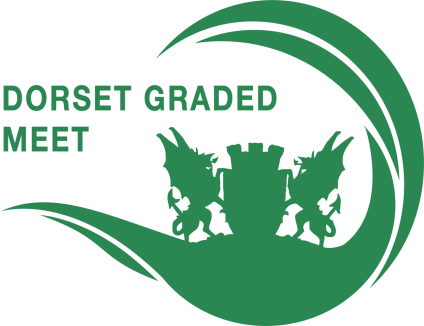 PRESENTATIONSTOP GIRL AND TOP BOY AWARDSTop Girl Awards and Top Boy Awards will be presented in each of the designated Age Groups. Overall points will be calculated from a combination of Best Sprint (50m events), Best 100 (100m events), Best Distance (200m Freestyle) and Best Medley (100 Ind Medley) *Age Groups: 9 Years, 10 Years, 11 Years, and 12 YearsFASTEST GIRL AND FASTEST BOY OF THE DAY AWARDSBased on GB points for the single fastest swim of the day MOST IMPROVED FEMALE AND MALE MEDLEY SWIMMER AWARDSBased on the single largest percentage improvement on submitted entry timeTOP NOVICE CLUB TROPHYA trophy for the Top Novice Club will be presented based on overall Club Team Points.* Points are not accumulative; the highest number of points achieved for one swim in each category is taken into consideration.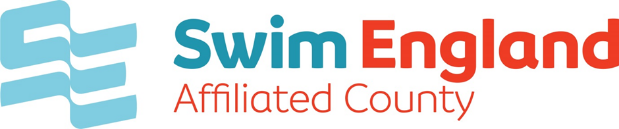 